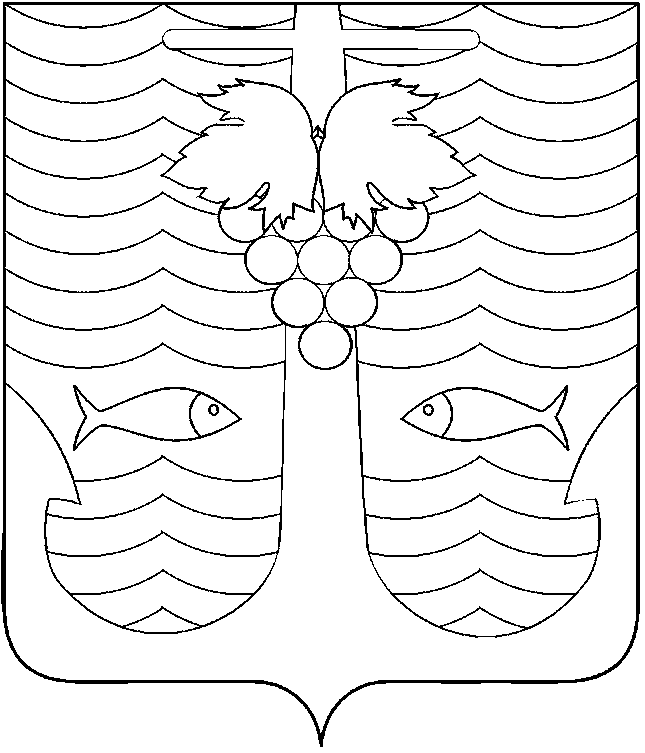 АДМИНИСТРАЦИЯ  ТЕМРЮКСКОГО ГОРОДСКОГО ПОСЕЛЕНИЯТЕМРЮКСКОГО РАЙОНАПОСТАНОВЛЕНИЕот  14.10.2015                                                                                             № 1098город ТемрюкОб утверждении муниципального краткосрочного плана реализации в 2015 году региональной программы по проведению капитального ремонта общего имущества в многоквартирных домах на территории Темрюкского городского поселения Темрюкского района Краснодарского края	В соответствии с постановлением главы администрации (губернатора) Краснодарского края от 28.08.2015 года № 828 «Об утверждении Порядка формирования и утверждения краткосрочных планов реализации Региональной программы капитального ремонта общего имущества собственников помещений в многоквартирных домах, расположенных на территории Краснодарского края, на 2014-2043 годы, утверждённой постановлением главы администрации (губернатора) Краснодарского края от 31.12.2013 года № 1638, на 2015 год (2-й этап)» для проведения капитального ремонта многоквартирных домов на территории Темрюкского городского поселения Темрюкского     района  п о с т а н о в л я ю:	1. Утвердить краткосрочный план проведения капитального ремонта многоквартирных домов на 2015 год на территории Темрюкского городского поселения Темрюкского района Краснодарского края согласно          Приложения № 1 к настоящему постановлению.	2. Специалисту 1 категории (по организационным вопросам и взаимодействию со средствами массовой информации (СМИ)) администрации Темрюкского городского поселения Темрюкского района Е.С.Игнатенко опубликовать постановление в СМИ и разместить на официальном сайте Темрюкского городского поселения Темрюкского района в информационно-телекоммуникационной сети «Интернет».	3. Контроль за выполнением постановления «Об утверждении муниципального краткосрочного плана реализации в 2015 году региональной программы по проведению капитального ремонта общего имущества в многоквартирных домах на территории Темрюкского городского поселения Темрюкского района Краснодарского края» оставляю за собой.	4. Постановление «Об утверждении муниципального краткосрочного плана реализации в 2015 году региональной программы по проведению капитального ремонта общего имущества в многоквартирных домах на территории Темрюкского городского поселения Темрюкского района Краснодарского края»  вступает в силу со дня его официального опубликования.Исполняющий обязанности главыТемрюкского городского поселения Темрюкского района                                                                              В.Д.Шабалин